LiteracyPhonics: Phase 3 & 4Stories & Poems based on the seaside or pirates Rainbowfish storyInformation about the importance of waterInformation about RainforestsInformation about Water safetyWrite own poemsMake own booksWrite a story about a PirateFoundationTerm 6 topic: WaterPossible Lines of Enquiry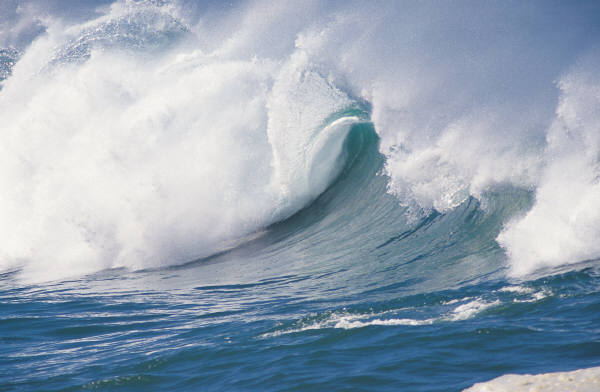 MathematicsRecognising and ordering 1-20Addition and SubtractionSharingDoublingHalvingProblem solvingSeparating groups of objects in different ways
WeightCapacityNaming and describing 2D and 3D shapesPatternsPosition, direction and distanceExpressive Arts and DesignPirate masksBubble PaintingSand pictures & seaside artSea Creature paintingsWater creature clay modelsUnder the Sea/Weather Station role-playWater/Seaside/ Pirate SongsCreating music to represent waterExploring tools & resourcesFoundationTerm 6 topic: WaterPossible Lines of EnquiryCommunication and LanguageListening to stories, nursery rhymes and songs Circle Time & Snack time discussionsUsing water – VocabularyTalk Time groupsLibrary group timesRespond appropriately to how and why questionsRole play areas, pastPresent and future tenses           Physical DevelopmentFine motor skillsLetter/Number formationCuttingLarge movements in danceUse of outdoor large & small equipmentSports Day.Using equipment safelyOur bodies – exercise and keeping healthySummer salads/fruitsGrowing cress/tomatoesStaying safe in the sunUnderstanding the WorldICT Skills - Develop skills to print & save workPilgrimages – why people travel & where to WaterAnimals & PlantsHealthy LivingSea creature modelsPirate Masks/modelsSeaside models/boats.Personal, Social & Emotional DevelopmentMemories of FoundationTransfer to Year 1Water safetySolving problemsWorking togetherSEAL – Getting on and Falling OutRole play: Under the Sea and Weather StationCharacteristics of effective learning: finding out and exploring, playing with what they know, being willing to ‘have a go’, being involved and concentrating, keeping on trying, enjoying achieving what they set out to do, having their own ideas, making links, choosing ways to do things.Characteristics of effective learning: finding out and exploring, playing with what they know, being willing to ‘have a go’, being involved and concentrating, keeping on trying, enjoying achieving what they set out to do, having their own ideas, making links, choosing ways to do things.Characteristics of effective learning: finding out and exploring, playing with what they know, being willing to ‘have a go’, being involved and concentrating, keeping on trying, enjoying achieving what they set out to do, having their own ideas, making links, choosing ways to do things.